La ville de BezonsBezons, 31 000 habitants, à 15 kilomètres au nord-ouest de Paris et à la croisée de trois départements, est une ancienne ville industrielle en pleine restructuration, qui accueille aujourd’hui de nouveaux habitants séduits par son accessibilité et son dynamisme. Bezons bénéficie d’une desserte en transports en commun (tramway depuis Issy et La Défense) et routière d’envergure (A15, A86, A14) qui lui confèrent une bonne accessibilité depuis Paris et la petite couronne.Cette dynamique de la ville impacte également le commerce et l’entreprenariat de proximité, notamment dans le cadre de la ZAC Centre Ville qui va également transformer en profondeur le cœur de ville. Le marché est également un enjeu dans la logique d’offre qualitative que porte la ville.Afin de mettre en œuvre une stratégie de marketing territorial, de travailler une démarche d’attractivité (en lien avec les services de l’agglomération) et d’accompagner et développer la vie commerciale de la ville, Bezons recherche son : Manager Commerces et Entreprises (f/h)Sous la responsabilité de la Directrice de l’urbanisme au sein de la nouvelle DGA « Aménagement, Développement urbain, valorisation de l’espace public », vous concevez et mettez en œuvre la stratégie de marketing territorial de la ville de Bezons en cohérence avec la démarche d’attractivité générale, en lien avec les services de l’agglomération.Vous assurez la programmation de l’offre (foncier et immobilier) pour les activités commerciales et tertiaires en adéquation avec les orientations stratégiques. Vous accompagnez les projets privés qui souhaitent s’implanter, piloter les préemptions de fonds de commerces pour organiser les rétrocessions en fonction des orientations stratégiques.Vous proposez, mettez en œuvre et coordonnez un plan d’actions en faveur de l’attractivité du cœur de ville, en animant notamment les réseaux d’acteurs locaux œuvrant en faveur du dynamisme de la ville (associations de commerçants notamment).Vous pilotez et suivez les projets relatifs à la concession du marché couvert.Profil Diplômé du supérieur en gestion, commerce ou économie, vous disposez d’expériences significatives dans les domaines de l’immobilier commercial, du développement commercial ou du marketing territorial. Vous savez analyser les dynamiques d’un territoire.Professionnel de terrain et de proximité, vous possédez des qualités relationnelles reconnues, la capacité d’animer des réseaux, et d’être fédérateur de partenaires variés.Permis B obligatoire.Poste ouvert aux titulaires A ou B, et aux contractuels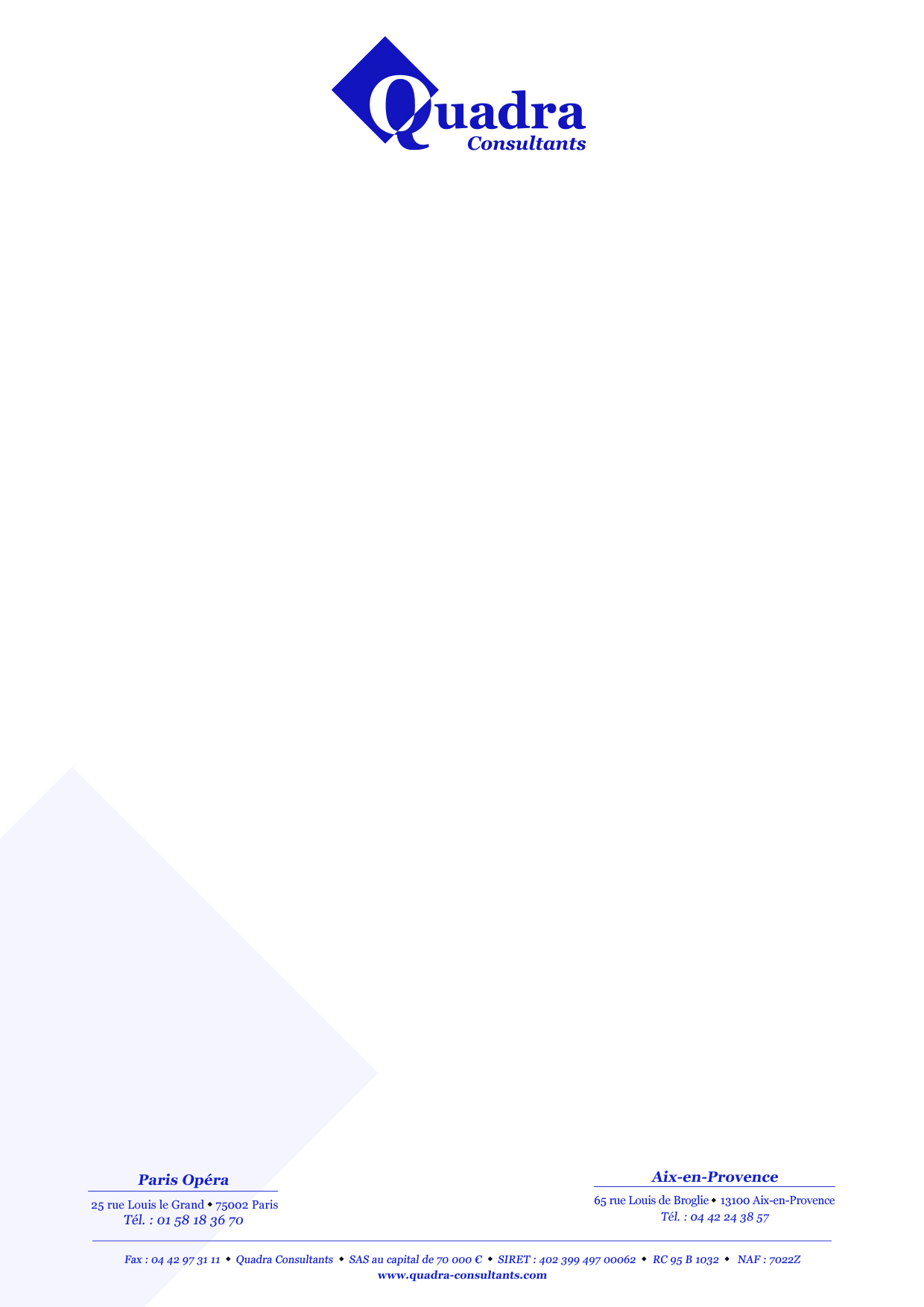 